ПРИЛОЖЕНИЕ 1к постановлениюПарламента Чеченской Республикиот 1 марта 2018 года №342-4сПоложение
об ордене «Даймехкан Турпалхо»	1.1Орден «Даймехкан Турпалхо» (Герой Отечества) (далее – орден) является формой поощрения Парламента Чеченской Республики (далее – Парламент) граждан за высокие достижения и заслуги в области государственного строительства, правоохранительной деятельности, государственной безопасности, военного дела и в других областях профессиональной и общественной деятельности.	2. Орден является ведомственной наградой Парламента.  3.1Орденом награждаются граждане, проявившие  личное мужество        и отвагу, при выполнении гражданского и служебного долга по защите конституционного строя, правопорядка на территории Чеченской Республики в условиях, сопряженных с риском для жизни.4.1Ходатайства о награждении орденом могут инициироваться коллективами предприятий, учреждений, ведомств и организаций и иными органами государственной власти Чеченской Республики.5.1Для рассмотрения вопроса о награждении орденом инициатор награждения орденом представляет на имя Председателя Парламента следующие документы:а)1ходатайство о награждении орденом гражданина, содержащее конкретные сведения о его заслугах;б)1ксерокопию документа, удостоверяющего личность гражданина;в) характеристику представляемого лица;г) выписку из трудовой книжки, удостоверяющую трудовую деятельность представляемого к награждению, заверенную по последнему месту занятости;д)1протокол заседания коллектива по последнему месту работы;е)1форму учета лиц, представляемых к награждению, согласно приложению 1 к настоящему Положению.6. Поступившие документы, указанные в пункте 5 настоящего Положения, передаются в управление государственной службы, кадров, наград и пропускного режима Аппарата Парламента (далее – управление) для проверки достоверности сведений, содержащихся в представленных документах.7.1В случае обнаружения недостоверности представленных сведений, побудивших к награждению орденом или отсутствия полного перечня документов, указанных в пункте 5 настоящего Положения, управление останавливает процесс рассмотрения предложения о награждении орденом, информирует Руководителя Аппарата Парламента и направляет ответ автору ходатайства.8.1В случае установления достоверности представленных сведений, побудивших к награждению орденом, и наличию полного перечня документов, указанных в пункте 5 настоящего Положения, управление готовит документы для награждения орденом.9. Награждение орденом осуществляется Парламентом постановлением, которое публикуется на официальном сайте Парламента.10. Вручение ордена производится Председателем Парламента  или,       по его поручению, первым заместителем или заместителем Председателя Парламента в торжественной обстановке.11.1Награжденному лицу вместе с орденом вручается удостоверение установленного образца, подтверждающее право на ношение ордена, согласно приложению 2 к настоящему Положению.12. Повторное награждение орденом одного и того же лица не производится.13. Количество награждений орденом в течение календарного года          не ограничено.14.1Парламент отменяет свое постановление о награждении                      в следующих случаях:а)1признание судом награжденного лица виновным и привлечение          к уголовной ответственности за противоправные действия;б)1обнаружение поддельных документов или их копий, представленных в Парламент для  награждения гражданина.15. Постановление Парламента об отмене решения о награждении орденом публикуется на официальном сайте Парламента.16.1Орден и удостоверение к нему, врученные лицу, в отношении которого издано постановление об отмене награждения, подлежат возврату        в Аппарат Парламента.ПРИЛОЖЕНИЕ 2к постановлениюПарламента Чеченской Республикиот 1 марта 2018 года 342-4сОписание ордена «Даймехкан Турпалхо»1	Орден «Даймехкан Турпалхо» (Герой Отечества) состоит из:1) основы, колодки, украшенной драгоценными камнями (сапфирами, бриллиантами, рубинами) в виде флага Чеченской Республики.Основа ордена из золота 785 пробы, имеет форму восьмиконечной лучистой звезды, в большие лучи которой инкрустированы по три бриллианта.На лучистую звезду наложена шестнадцатиконечная звезда, покрытая зеленой эмалью с золотой окантовкой, большие концы которой украшены национальным золотым узором. Посередине звезды круг, покрытый красной эмалью по краям с золотой окантовкой, в центре которого изображён портрет первого Президента Чеченской Республики А. Кадырова золотистого цвета, под изображением надпись рельефными буквами «А. КАДЫРОВ». На красной эмали верхним полукругом нанесена золотистая надпись рельефными буквами «ДАЙМЕХКАН ТУРПАЛХО», нижним полукругом изображение золотого лаврового венка.На оборотной стороне в верхней части ордена  надпись рельефными буквами «ОРДЕН», посередине ордена надпись «ДАЙМЕХКАН ТУРПАЛХО», ниже порядковый номер ордена. Внизу ордена полукругом надпись рельефными буквами «ГЕРОЙ ОТЕЧЕСТВА»;2) основы, колодки, обтянутой шелковой муаровой лентой с зеленой     и красной полосами по краям и белой полосой посередине, символизирующей флаг Чеченской Республики.Основа ордена из латуни, покрытой золотом, имеет форму восьмиконечной лучистой звезды, в большие лучи которой инкрустированы по три фианита.На лучистую звезду наложена шестнадцатиконечная звезда, покрытая зеленой эмалью с золотой окантовкой, большие концы которой украшены национальным золотым узором. Посередине звезды круг, покрытый красной эмалью по краям, с золотой окантовкой, в центре которого изображён портрет первого Президента Чеченской Республики А. Кадырова золотистого цвета, под изображением надпись рельефными буквами «А.КАДЫРОВ». На красной эмали верхним полукругом нанесена золотистая надпись рельефными буквами «ДАЙМЕХКАН ТУРПАЛХО», нижним полукругом изображение золотого лаврового венка.На оборотной стороне в верхней части ордена  надпись рельефными буквами «ОРДЕН», посередине ордена надпись «ДАЙМЕХКАН ТУРПАЛХО», ниже порядковый номер ордена. Внизу ордена полукругом надпись рельефными буквами «ГЕРОЙ ОТЕЧЕСТВА».ПРИЛОЖЕНИЕ 3к постановлениюПарламента Чеченской Республикиот 1 марта 2018 года №342-4сЭскиз ордена «Даймехкан Турпалхо»                    ПРИЛОЖЕНИЕ 1                    к Положению об ордене                      «Даймехкан Турпалхо»Форма учета лиц, представляемых к награждению                    ПРИЛОЖЕНИЕ 2                    к Положению об ордене                       «Даймехкан Турпалхо»Форма удостоверения к ордену «Даймехкан Турпалхо»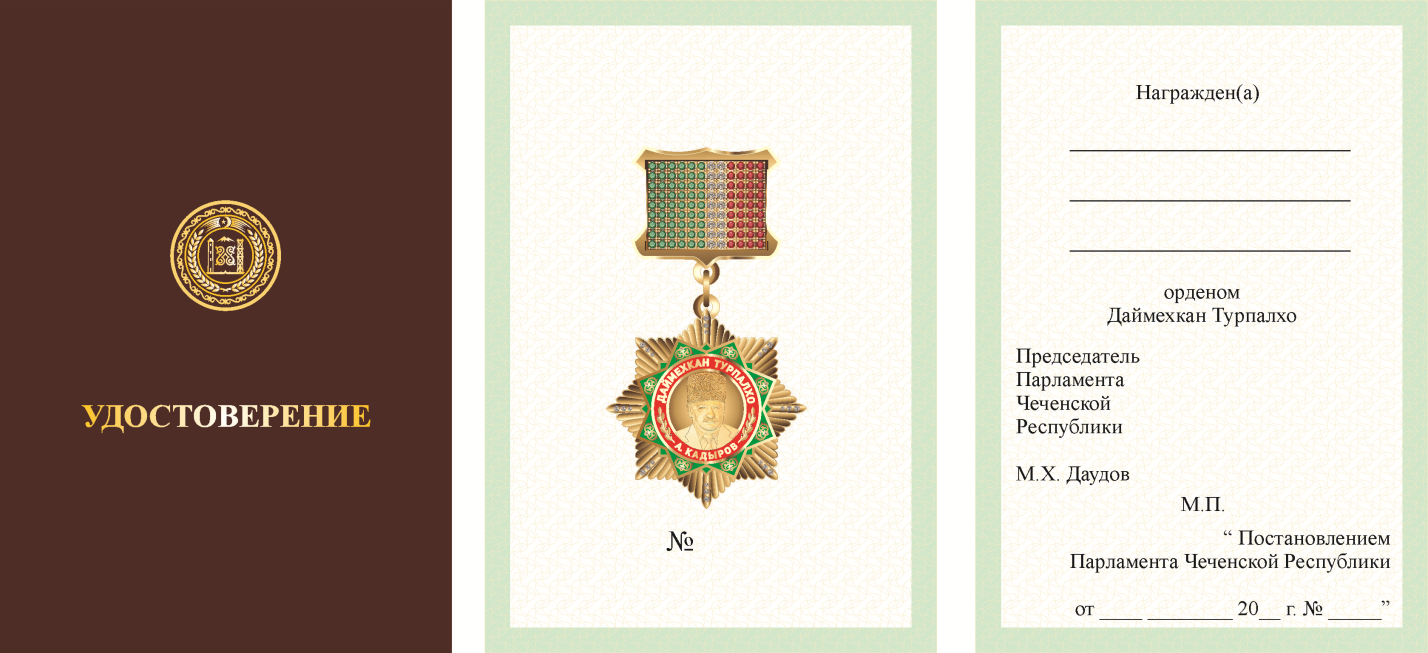 №     п/пФ.И.О. (полностью), дата рожденияДолжность,(полностью)Общий трудовой стаж (лет)Вид поощренияФотонаграждаемого(3*4)Наличие наградПримечание